LETTERATURA ITALIANA E DIDATTICA DELLA LETTERATURAProf. Donatello SantaroneProgrammi per studentesse che debbono conseguire meno di 12 CFUIn sede d'esame deve essere presentata copia della deliberaPer Dante Attraverso DanteLettura e commento di canti scelti della Divina Commedia Per i contenuti del Corso, per i commenti della Commedia e per ulteriori indicazioni si consulti il programma 2021-2022 di Letteratura italiana e didattica della letteraturaPer conseguire 2 CFU:Dante Alighieri, Divina Commedia:Inferno, canto XXVI	Purgatorio, canto VI	Paradiso, canto XXXIUn testo a scelta di letteratura italiana o straniera tra quelli indicati nel programma.Per conseguire 4 CFU:Dante Alighieri, Divina Commedia:Inferno, canti X, XXVI	Purgatorio, canti VI, XXX	Paradiso, canti VI, XXXIUn testo a scelta di letteratura italiana o straniera tra quelli indicati nel programma.Per conseguire 6 CFU:Dante Alighieri, Divina Commedia:Inferno, canti III, X, XXVI	Purgatorio, canti I, VI, XXX	Paradiso, canti I, VI, XXXIUn testo a scelta di letteratura italiana o straniera tra quelli indicati nel programma.Per conseguire 8 CFU:Dante Alighieri, Divina Commedia:Inferno, canti III, VI, X, XXVI	Purgatorio, canti I, VI, XI, XXX	Paradiso, canti I, VI, XXVII, XXXIUn testo a scelta di letteratura italiana o straniera tra quelli indicati nel programma.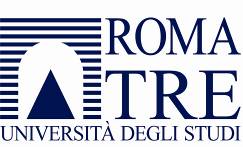 Dipartimento di Scienze della FormazioneCorso di Laurea in Scienze della Formazione Primaria Anno Accademico 2021-2022